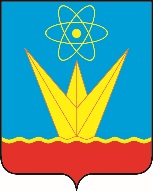 СОВЕТ ДЕПУТАТОВ ЗАТО ГОРОД ЗЕЛЕНОГОРСК  КРАСНОЯРСКОГО КРАЯПостоянная комиссия по бюджету, экономической политике и муниципальной собственностиул. Мира, д. 15, г. Зеленогорск, Красноярский край, 663690Телефоны: (39169) 95-107, 95-142, факс (39169) 95-175e-mail: sovet@zeladmin.ruПовестка Дата: 20.12.2023Время: 15:00					                             Место: ул. Мира 15, кабинет 412* - время рассмотрения вопроса в п.2 указано ориентировочно, докладчикам и приглашенным приходить на заседание комиссии заранее.Председатель постоянной комиссии   по бюджету, экономической политикеи муниципальной собственности		                                                            В.В. Терентьев№п/пВремяВопросы повесткиДокладчикПриглашенные1234515:00О внесении изменений в решение Совета депутатов ЗАТО г. Зеленогорск от 19.12.2022 № 44-214р«О местном бюджете города Зеленогорска на 2023 год и плановый период 2024 – 2025 годов»Руководитель Финансового управления Администрации ЗАТО г. Зеленогорск Малышева Наталья ГеннадьевнаПриглашенных определяет докладчик15:30*Об утверждении Прогнозного плана (программы) приватизации муниципального имущества г. Зеленогорска на 2024 год и плановый период 2025 – 2026 годовРуководитель Комитета по управлению имуществом Администрации ЗАТО г. Зеленогорск Шмигидина Мария ГеннадьевнаПриглашенных определяет докладчик